.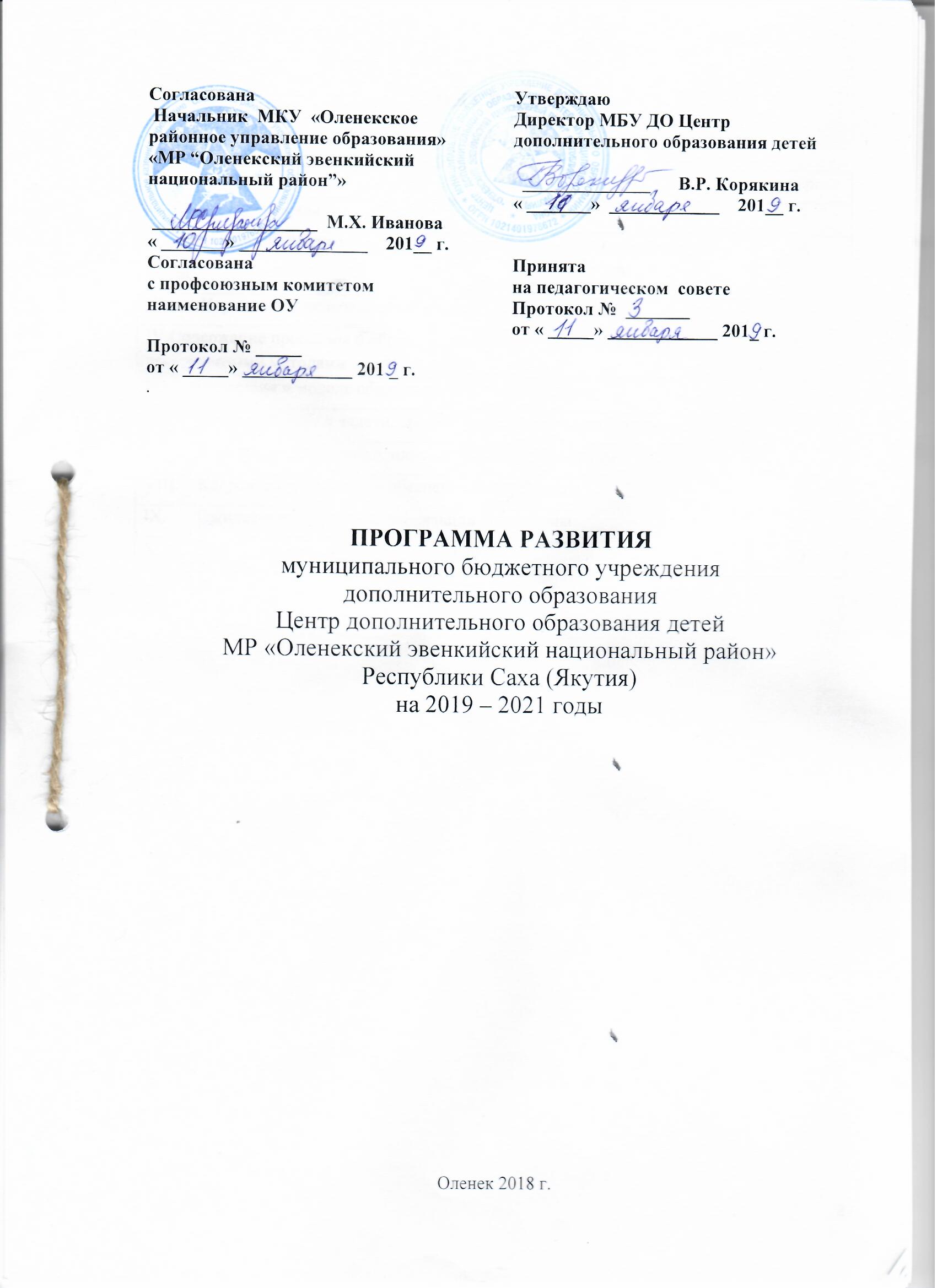  ПРОГРАММА РАЗВИТИЯмуниципального бюджетного учреждения дополнительного образования Центр дополнительного образования детей МР «Оленекский эвенкийский национальный район»Республики Саха (Якутия)на 2019 – 2021 годыОленек 2018 г.С О Д Е Р Ж А Н И ЕI. ПАСПОРТ ПРОГРАММЫВВЕДЕНИЕ	Согласно Концепции развития системы дополнительного образования в Республике Саха (Якутия) на 2015-2020 гг., утвержденной Коллегией Министерства образования Республики Саха (Якутия) от 4.09.2014г. № 1726-р, целью развития системы дополнительного образования детей являются сохранение государственных гарантий в доступности и бесплатности, повышение эффективности системы дополнительного образования детей в создании условий для их саморазвития, успешной социализации и профессиональном самоопределении, организации активной жизнедеятельности детей; обеспечение комфортного самочувствия каждого ребенка в детском сообществе.	Ведущими ценностными приоритетами системы дополнительного образования детей являются: демократизация учебно-воспитательного процесса; формирование здорового образа жизни; саморазвитие личности; создание условий для педагогического творчества; открытость системы; создание нового поколения учебно-программного и методического обеспечения; системное развитие на основе информационных технологий;поиск, поддержка и развитие детской творческой одаренности. Дополнительное образование как составляющая единого образовательного пространства является бесплатным для детей.	Программа  развития  МБУ  ДО  ЦДОД  на  2019-2021  годы  (далее  -  Программа) является  управленческим  документом  по  обеспечению  условий  для  реализации  прав учащихся  на  качественное  дополнительное  образование  в  соответствии  с законодательством РФ в условиях комплексной модернизации образования в России. Главным  результатом  образования  должно  стать  его  соответствие  целям опережающего развития общества и инновационной экономики. Важной  задачей  является  усиление  воспитательного  потенциала  ОУ,  обеспечение индивидуализированного  социально-педагогического  сопровождения  каждого обучающегося. Современное  учреждение  дополнительного  образования  детей  должно  более  тесно взаимодействовать с семьей. В  качестве  основных  приоритетов  развития  дополнительного  образования  в  районе указаны следующие:Обновление и совершенствование качества образования. Развитие системы поддержки талантливых детей.Развитие и обновление педагогического потенциала.Современная образовательная инфраструктура. Сбережение  здоровья  и  формирование  культуры  здорового  образа  жизни обучающихся и воспитанников, педагогов. Развитие инклюзивного образования.Расширение самостоятельности образовательных учреждений.Документом,  определяющим  развитие  самостоятельности  образовательных учреждений  и  повышение  их  ответственности,  является  Федеральный  закон  Российской Федерации от 29.12.2012г. № 273 – ФЗ «Об образовании в Российской Федерации.II. ОБЩАЯ ХАРАКТЕРИСТИКА МБУ ДО ЦЕНТР ДОПОЛНИТЕЛЬНОГО ОБРАЗОВАНИЯ ДЕТЕЙ2.1. Информационная справка.Информационная справка составлена с целью ознакомления с деятельностью учреждения, накопленным опытом, потенциальными возможностями педагогического коллектива. Данная информационная справка является основой для определения проблем, решения которых позволят перевести МБУ ДО Центр дополнительного образования детей в режим развития.Полное наименование учреждения в соответствии с Уставом Муниципальное бюджетное учреждение дополнительного образования Центр дополнительного образования детей муниципального района «Оленекский эвенкийский национальный район» Республики Саха (Якутия).Юридический адрес: 678480, Республика Саха (Якутия), Оленекский эвенкийский национальный район, с. Оленек, ул. Октябрьская, д. 40, тел. 8(41169) 21-1-93.Учредителем Учреждения является Глава муниципального района «Оленекский эвенкийский национальный район» Республики Саха (Якутия). Функции и полномочия учредителя исполняет администрация муниципального района «Оленекский эвенкийский национальный район» Республики Саха (Якутия) через свое структурное подразделение:- МКУ «Оленекское районное управление образования».Имущество Учреждения закрепляется за ним на праве оперативного управления Учредителем, отражается на его отдельном балансе и является муниципальной собственностью администрации муниципального района «Оленекский эвенкийский национальный район» Республики Саха (Якутия).В целях содействия осуществлению самоуправленческих начал, развитию инициативы в работе всего коллектива Учреждения, расширению коллегиальных, демократических форм управления, создаются и действуют органы самоуправления: Общее собрание работников, Педагогический совет, Управляющий   совет и другие.2.2. История развития учрежденияЦентр дополнительного образования детей в с. Оленек был организован в 1998 году как Центр детских объединений. С первых дней образования и до сегодняшнего времени, учреждение дополнительного образования района предоставляет возможность учащимся заниматься художественным и техническим творчеством, туристско-краеведческой и эколого-биологической деятельностью, спортом и исследовательской работой – в соответствии со своими желаниями, интересами и потенциальными возможностями. Учащиеся и выпускники тех лет сегодня являются выпускниками престижных учебных заведений, востребованными специалистами в своей области. Одним из знаменательных событий является ввод здания ЦДОД в 2006- 2007 учебном году. У коллектива и ребятишек появилось новое светлое и удобное помещение, стало больше возможностей для раскрытия и реализации творческого потенциала детей. Учащиеся Центра неоднократно становились лауреатами и дипломантами различных конкурсов и фестивалей: республиканского фестиваля песни «Ылла-туой уол о5о», Республиканского телевизионного конкурса «Полярная звезда» (2008 и 2010 г.г.), Международного фестиваля прикладного творчества в г. Пекин (2012г.), Всероссийского фестиваля «Российский Восход» в г. Владивосток, V и VI республиканского конкурсов «Земля - колыбель моя», культурной программы 5 международных Игр Дети Азии - 2008 г., Международного фестиваля «Рождественское Сияние» в г. Стокгольм, Хельсинки и многих других.  В 2016 году МБОУ ДОД ЦДОД переименовано в Муниципальное бюджетное учреждение дополнительного образования Центр дополнительного образования детей муниципального района «Оленекский эвенкийский национальный район». В настоящее время МБУ ДО Центр дополнительного образования детей (далее – Центр) - это многопрофильное учреждение дополнительного образования, предоставляющее детям возможность для разностороннего творческого развития, укрепления здоровья, получения навыков здорового образа жизни и профессионального самоопределения, с учетом их личностных образовательных интересов и потребностей. Сегодня педагогический коллектив Центра насчитывает 9 высококвалифицированных педагогов, среди которых – победители конкурсов профессионального мастерства различного уровня. Главная задача педагогического коллектива - педагогическая поддержка всех категорий детей, посещающих творческие объединения Центра, среди которых: одаренные и талантливые, с ограниченными возможностями здоровья, подростки «группы риска» и помощь своим воспитанникам быть в наше время успешными, здоровыми и востребованными. В течение всего учебного года ведется тесное взаимодействие кружков разной направленности (художественной, технической, социально-педагогической) с МБОУ «Оленекская СОШ» им.Х.М. Николаева, с МБОУ «Харьялахская СОШ» им. Х.А. Христофорова, с МБДОУ «Кэнчээри», «Кэрэчээнэ», «Чипичикан», «Эннэкээн». Из-за отдаленности наслегов, учащиеся Эйикской САОШ, Жилиндинской СОШ принимают участие в мероприятиях, конкурсах на заочном уровне. Ежегодно на базе ЦДОД работают летние оздоровительно – образовательный и волонтерский лагеря. 2.3. Основные направления деятельностиЦентр работает по следующим направлениям: образовательная, в том числе проектная деятельность, организация летней занятости детей, охват детей с ограниченными возможностями здоровья, подлежащих обучению, охват несовершеннолетних, попавших в трудную жизненную ситуацию и состоящих на различных профилактических учетах;охват несовершеннолетних лагерем дневного пребывания;охват несовершеннолетних различными мероприятиями;активное и качественное участие в международных, всероссийских, региональных, республиканских, муниципальных олимпиадах, конкурсах, НПК, соревнованиях.Образовательная деятельность осуществляется в Центре по 4 направлениям: - художественная;- социально-педагогическая;- техническая;- спортивная.Реализуются 13 дополнительных общеобразовательных (общеразвивающих) программ для учащихся в возрасте от 5 до 18 лет.Центром накоплен определенный опыт инновационной деятельности, который представлен творческими и социальными проектами с учетом интересов, потребностей детей и их родителей. Успешно реализованы образовательные проекты: районный смотр-конкурс виртуальных музеев учреждений образования района, «Творческая мастерская “Радужное дерево”», «Воспитание будущих “Урэн Хосуунов” в молодой семье», «Вожатское мастерство», «Моя трудовая династия», «Оранжевое настроение» и «Радуга желаний» для детей с ОВЗ и др.  В течение 2018 года Центр охватил своими проектами и программами более тысячи детей и подростков.Творческое развитие и социализация детей с ОВЗДля решения этой проблемы Центр создает социально-педагогические условия для социализации особенных детей, предоставляя им возможность для проявления творческого развития и социализации детей-инвалидов. По данному направлению в Центре начата реализация проекта “Радуга желаний”, который задуман с целью решения социальных задач, связанных с социальной адаптацией детей-инвалидов, детей с ограниченными возможностями здоровья и их семей в нашем районе. Совместные творческие занятия способствуют формированию у здоровых детей толерантности к физическим и психическим недостаткам больных детей, развивают чувство взаимопомощи и стремление к сотрудничеству, происходит коррекция отношений участников процесса интеграции детей, педагогов и родителей.Это проект, который позволит детям с ограниченными возможностями здоровья исполнить их желания в реализации их способностей в творчестве, искусстве, спорту.Организация летней занятости детей и подростковВ Центре сложилась традиционная система по организации каникулярного отдыха детей в летний период, которая развивает коммуникативные и познавательные компетенции учащихся. В 2018 году реализована программа летнего образовательно - оздоровительного лагеря «ДюгАрт»  с дневным пребыванием детей, который включал в себя образовательную деятельность, направленную на обучение в различных мастерских, оздоровительную программу и игровые мероприятия. «ДюгАрт»  - это единое воспитательное пространство, обеспечивающее взаимодействие всех субъектов воспитательного процесса: родителей, детей, педагогов, общественных организаций, органов местного самоуправления и других. Работа с детьми, попавшими в трудную жизненную ситуациюУчитывая актуальность проблемы детей и подростков, находящихся в трудной жизненной ситуации при Центре с 2015 года организована Детская общественная организация «Хардыы», суть которой заключается в создании позитивной среды, включение детей, попавших в трудную жизненную ситуацию в социально-положительную жизнедеятельность. Организация и проведение культурно-массовых мероприятий на различных площадках района и по месту жительства.Центр организует и проводит массовые мероприятия различного уровня, направленные на развитие у обучающихся интеллектуальных и творческих способностей, интереса к проектной, научно-исследовательской, творческой, физкультурно-спортивной деятельности. Реализация образовательных программ осуществляется в течение всего календарного года. 2.4. Кадровое обеспечениеСведения о руководителе учреждения  Директор-Корякина В.Р., стаж работы – 1 год.Педагогический состав - 9 человек, из них 8 педагогов дополнительного образования, 1 – педагог-организатор.Из них имеют высшее образование 6 человек, что составляет 67%, среднее специальное – 3 (33%); среднее – 0 (0%).Квалификация педагогических кадров: высшая категория – 1 (11%), первая квалификационная категория – 3 (33%), соответствие занимаемой должности – 2 (23%), без категории – 3 (33%).Возрастной состав: до 25 лет – 0, от 25 до 35 лет – 3, от 35 и старше – 3, пенсионеры – 3.Педагогический стаж: до 2-х лет – 3, от 2 до 5 лет – 1, от 5 до 10 лет – 2, от 10 до 20 лет – 2, более 20 лет – 1. Из которых имеют почетные звания 2.5. Учащиеся МБУ ДО ЦДОДВ соответствии с Федеральным законом «Об образовании в Российской Федерации» в Центр принимаются дети в порядке, предусмотренном действующим законодательством и в соответствии с реализуемыми дополнительными общеобразовательными программами. Количество учащихся в МБУ ДО ЦДОД:2.6. Объекты Центра.В данное время на праве оперативного управления за Центром закреплено здание общей площадью - 242,8 кв.м. по адресу: 678480, Оленекский эвенкийский национальный район, с. Оленек, ул. Октябрьская, д. 40.Решение задач совершенствования материально-технической базы является необходимой основой создания хороших условий для педагогов в их учебно-воспитательной работе, развития детей и привлечения родителей в образовательно-воспитательный процесс.2.7. Профессиональная компетентностьПедагоги Центра постоянно участвуют в конференциях, семинарах, педагогических чтениях и других мероприятиях, повышающих их профессиональный уровень. Педагоги центра являются призерами конкурса профессионального мастерства:Программа лагеря ЦДОД «ДюгАрт» в Республиканском смотре – конкурсе программ по организации отдыха детей и их оздоровления в детских оздоровительных лагерях в 2018 году среди ЛДП дневного пребывания награжден Дипломом 1 степени.2.8. Управление Сегодня Центр функционирует как коллектив единомышленников, где внутреннее управление представляет собой целенаправленное взаимодействие и сотрудничество всех участников педагогического процесса, с опорой на инициативу и творчество, для достижения поставленных перед коллективом целей.Высшим органом управления Центра является общее собрание коллектива, которое принимает важнейшие решения по направлениям деятельности. В соответствии Устава органами управления являются: педагогический совет и управляющий (общественный) совет. Работа административно-управленческого аппарата ориентирована на анализ и стратегическое видение (прогностическая деятельность) на основе законодательных, нормативно-правовых актов с учетом структуры образовательного учреждения дополнительного образования детей и педагогического состава. Методологическую основу управления учреждением составляют методы: комплексно-целевого планирования, ситуационного управления, организации принятия обоснованных управленческих решений и их информационного обеспечения.Достижение целей образовательного процесса предусматривает гибкое управление кадровым составом, содержанием и организацией реализации поставленных целей и задач. Система управления Центра должна поспособствовать созданию условий для самореализации и саморазвития детей, повышение профессиональной компетентности педагогов.Настоящая программа развития МБУ ДО Центр дополнительного образования детей - важнейший стратегический документ, который предполагает разработку оптимальной модели деятельности учреждения дополнительного образования детей, предполагает выявление и создание необходимых условий для преобразования действующей системы и её продуктивного функционирования, характеризует стратегию развития на период 2019-2021 гг. Программа разработана на основе достоверных данных полученных в результате:- анализа положения дел Центра;- изучения социального заказа со стороны Управления образования, детей и их родителей (законных представителей);- мониторинга, проведенного по результатам деятельности Центра.НОРМАТИВНО-ПРАВОВОЕ ОБЕСПЕЧЕНИЕ       Правовой основой Программы являются Федеральный закон «Об образовании в Российской Федерации», Закон Республики Саха (Якутия) "Об образовании", Стратегия развития образования в Республике Саха (Якутия) на период до 2020 года, федеральное и республиканское законодательство, в которых определены приоритетные направления развития системы дополнительного образования детей в части обеспечения доступности дополнительного образования, расширения спектра дополнительных общеобразовательных программ, развитие системы управления качеством реализации дополнительных общеобразовательных программ, совершенствования финансово-экономических механизмов развития дополнительного образования. Документами, послужившими основанием для разработки Программы, также являются:1. Указ Президента Российской Федерации "О национальных целях и стратегических задачах развития Российской Федерации на период до 2024 года" от 07.05.2018 № 204;2. Государственная программа Российской Федерации «Развитие образования» на 2013-2020 годы, утвержденная распоряжением Правительства РФ от 15 мая 2013 года № 792-р3. Концепция развития дополнительного образования детей в Республики Саха (Якутия) на 2015-2020 гг. от 4.09.2014г. №1726-р;4. Муниципальная целевая программа «Развитие системы образования Оленекского эвенкийского национального района на 2017-2019 годы», утвержденная решением депутатов (Суглан) и Главы МР ОЭНР № ХХХ-7 от 26 ноября 2016 г. (приложение от 28.11.2016 г. № 157/1).IV. СОДЕРЖАНИЕ ПРОБЛЕМЫ И ОБОСНОВАНИЕ НЕОБХОДИМОСТИ ЕЁ РЕШЕНИЯ ПРОГРАММНЫМИ МЕТОДАМИ4.1. Особенности образовательного процесса образовательной организацииУсловия организации образовательного процесса в Центре регулируются ФЗ «Об образовании в РФ», Законом РС (Я) «Об образовании в РС (Я)», Уставом учреждения и иными правовыми актами в области дополнительного образования.Центр представляет собой целостную систему, призванную   развивать мотивацию личности к познанию и творчеству, обеспечивать дополнительные возможности для удовлетворения творческих и образовательных потребностей обучающихся в сфере дополнительного образования и досуга.Образовательный процесс осуществляется с учетом добровольности, свободного выбора обучающимися видов занятий. Центр реализует дополнительные общеобразовательные программы в течение всего календарного года, включая каникулярное время. График работы Центра устанавливается администрацией самостоятельно.Содержание дополнительных общеобразовательных программ и сроки обучения по ним определяются образовательной программой, разработанной и утвержденной Центром.Дополнительные общеобразовательные программы Центра ориентированы на:- создание необходимых условий для личностного развития учащихся, позитивной социализации и профессионального самоопределения; - удовлетворение индивидуальных потребностей учащихся в интеллектуальном, художественно-эстетическом, нравственном развитии, а также в занятиях научно-техническим творчеством; - формирование и развитие творческих способностей учащихся, выявление, развитие и поддержку талантливых учащихся; - обеспечение духовно- нравственного, гражданского, патриотического, трудового воспитания учащихся; - формирование культуры здорового и безопасного образа жизни, укрепление здоровья учащихся.Организация учебных занятий с учащимися осуществляется в соответствии с расписанием занятий, где указываются учебные группы, время и продолжительность занятий, место проведения, количество часов в неделю, фамилия и имя педагога, утверждается приказом директора Центра. В течение года расписание может корректироваться, изменения могут вноситься на основании приказа директора.Занятия в кружках проводятся от одного до четырех раз в неделю по 1-3 часа согласно учебно-тематическому плану педагога, составляемому в соответствии с рекомендациями СанПина. Продолжительность занятий 30–45 минут, перерыв – 5-10 минут. Численный состав учебных групп определяется педагогами в соответствии с характером деятельности, возрастом учащихся и дополнительной общеразвивающей программой педагога с рекомендуемого режима занятий детей по СанПин. Численный состав и время занятий группы утверждается директором Центра.Образовательный процесс имеет личностно-ориентированный характер, и его основой является гуманизация отношений всех участников процесса. Исходной позицией такого подхода является видение учащегося не объектом, а субъектом обучения, что влияет на развитие таких личностных качеств как активность, самостоятельность, общение. Обучение проводится в форме групповых, индивидуальных занятий, возможны дополнительные занятия, совместные занятия детей и родителей. На занятиях может применяться методика дифференцированного обучения: при такой организации образовательного процесса педагог излагает новый материал всем учащимся одинаково, а для практической деятельности предлагает работу разного уровня сложности (в зависимости от возраста, способностей и уровня подготовки каждого). Обучение детей-инвалидов и детей с ограниченными возможностями здоровья проводится по адаптивным дополнительным общеразвивающим программам в группах или индивидуально по согласованию с родителями (законными представителями), в соответствии с рекомендациями педагога-психолога, учителя-логопеда и индивидуальной программой обучения.Мониторинг качества предоставляемых услуг осуществляется на основании Положения о формах, периодичности и порядке промежуточной аттестации учащихся. Промежуточная аттестация учащихся является неотъемлемой частью образовательного процесса и позволяет всем участникам реально оценить результативность их совместной творческой деятельности согласно общеразвивающей программе творческого объединения.Промежуточная аттестация учащихся строится на принципах учета индивидуальных и возрастных особенностей учащихся, открытости проведения, свободы выбора педагогом методов и форм проведения оценивания результатов. 4.2. Анализ социального заказа в адрес Центра.Зная потребности детей, родителей, социума в образовательных услугах, можно определить перспективы развития Центра. С целью выявления социального заказа, адресованного Центру, были изучены:- содержание муниципальных заданий предыдущих лет;- социальный заказ Учредителя;- потребности учащихся и их родителей (методом анкетирования);- мнения педагогов Центра о путях его обновления (рассмотрение данного вопроса на педагогическом совете);- спектр услуг, оказываемых населению другими образовательными учреждениями в районе;- комплекс образовательных услуг, которые способен предоставить Центр (образовательный резерв с учетом кадрового состава учреждения).4.3. Анализ современного состояния и проблем.Чтобы соотнести выявленный социальный заказ с реальными возможностями Центра, необходимо провести анализ современного состояния и проблем Центра в основных сферах деятельности. Проблемному анализу были подвергнуты все основные сферы деятельности: образовательная, досуговая, управленческая.К числу достижений в этих сферах отнесены:•   увеличение спектра образовательных услуг;•   разнообразие форм образовательной и досуговой деятельности;• обеспечение летнего оздоровления и отдыха детей - программа «ДюгАрт»;      •   расширение сетевого взаимодействия;Вместе с тем критический анализ позволил выявить ряд проблем в этих сферах деятельности:проблема улучшения образовательного процесса, включающая в себя поиск оптимального соотношения традиционных и инновационных форм работы; проблема дальнейшего привлечения в Центр квалифицированных кадров и повышения их качественно- квалификационного уровня;проблема материально-технического обеспечения Центра (нехватка компьютерного и учебного оборудования).По результатам проблемного анализа основных направлений деятельности Центра было сделано заключение об его современном состоянии. Это позволило соотнести выявленный ранее социальный заказ с реальными возможностями учреждения и развернуть его в программу практической деятельности Центра с учетом перспективного развития на период 2019-2021 гг.V. КОНЦЕПЦИЯ И МОДЕЛЬ ОБРАЗОВАТЕЛЬНОЙ ДЕЯТЕЛЬНОСТИ5.1. Миссия учрежденияОсуществление обучения и воспитания детей по различным направлениям, воздействуя через обучение и воспитание на весь духовный мир ребенка и его социализацию.	Дополнительное образование - специфическая органическая часть системы общего и профессионального образования, представляющая собой процесс и результат формирования личности ребенка в условиях развивающей среды, предоставляющая детям социально-педагогические, образовательные, развивающие и другие услуги на основе свободного выбора и самоопределения.	В концепции федеральной программы развития образования подчеркивается, что основной целью дополнительного образования является создание механизмов, обеспечивающих устойчивое развитие системы дополнительного образования детей в интересах формирования физически здоровой и социально-активной личности ребенка, создание условий для активного включения детей и подростков в социально-культурную жизнь общества.	В первую очередь, Центром определены базовые ценности своей деятельности:Учащийся рассматривается нами не только как личность со своими интересами и потребностями, но и как гражданин своей Родины.Семья, где формируются духовно-нравственные качества личности ребенка и осуществляется связь поколений. Культура взаимоотношений между людьми - как одна из составляющих здорового общества.Педагог как личность, являющаяся основным носителем образования, культуры, любви и уважения к ребенку.Коллектив единомышленников - как основное условие существования и развития учреждения дополнительного образования.	Основными приоритетами в деятельности педагогов Центра являются:приоритет интересов учащихся; создание условий для свободного выбора учащимися видов деятельности, творческого самовыражения, коллектива и педагога;признание за учащимся права на пробы и ошибки в выборе, право на пересмотр возможностей в самореализации;создание «ситуации успеха» для всех и каждого;помочь учащемуся увидеть ступени собственного развития, стимулировать это развитие, не ущемляя достоинство личности.5.2. Принципы педагогической деятельности.В своей деятельности педагоги центра опираются на следующие педагогические принципы:1.Принцип гуманистической направленности воспитания и сотрудничества.	Ребенок вместе с педагогом познает мир, взаимодействует с миром, учится осмысленно и осознанно выстраивать свою жизнь в согласии с этим миром.	Взаимодействие педагога с ребенком происходит на основе добровольного сотрудничества, педагог и ребенок выступают на равных как субъекты совместной деятельности.2.Принцип природосообразности воспитания.	Педагог должен учитывать индивидуальные, возрастные особенности детей и подростков.3.Принцип культуросообразности.	Воспитание основывается на общечеловеческих ценностях, приоритетность исторического, культурного и духовного наследия России и Республики Саха (Якутия).4.Принцип целостности.	Системность, преемственность и непрерывность в развитии детей, с учетом их особенностей.5.Принцип добровольности.	Занятия только по желанию, без принуждения.6.Принцип открытости.ОСНОВНЫЕ ЦЕЛИ И ЗАДАЧИ, СРОКИ И ЭТАПЫ ПРОГРАММЫ       Цель Программы: Создание современной образовательной среды для обеспечения социокультурного и профессионального самоопределения, самореализации детей и подростков.       Задачи Программы:1) Повысить уровень эффективности образовательного процесса посредством обновления содержания образовательных программ на основе использования возможностей инновационных, информационно-коммуникационных технологий.2) Усовершенствовать структуру управления и кадровую политику Центра, обеспечить четкое взаимодействие всех её объединений.3) Расширить спектр образовательных услуг и реализацию творческих проектов с учетом современных запросов детей, родителей, общественности по месту жительства.4) Укрепить и развивать материально-техническую базу помещений Центра, привести их в соответствие с современными требованиями.5) Поиск новых форм работы и формата через развитие сетевого взаимодействия с образовательными и иными организациями. ОСНОВНЫЕ НАПРАВЛЕНИЯ, ПЛАН МЕРОПРИЯТИЙ ПРОГРАММЫ7.1. Совершенствование организации образовательного процесса	В обновлении содержания образования в Центре необходимо освоение педагогами инновационных технологий, соответствующих концепции развивающего, личностно-ориентированного образования, реализующих идею развития и саморазвития ребенка, обеспечивающих всестороннюю педагогическую поддержку каждого учащегося. В этой связи необходимо осуществить следующую работу:Диагностику реальных возможностей учащихся Центра;Ввести повсеместный дифференцированный подход к обучению и воспитанию учащихся в Центре, учет их индивидуальных особенностей и интересов, корректировку методов, форм обучения и воспитания в зависимости от уровня физического, умственного, эмоционального развития учащегося, а также его природных возможностей;Разработать пакет методических приложений к реализуемым в Центре дополнительным образовательным программам с описанием конкретных способов осуществления педагогической, нравственной поддержки учащегося.Высшим уровнем реализации дифференцированного подхода должна стать в перспективе разработка индивидуального маршрута личностного развития каждого учащегося.В перспективе рассмотреть возможность внедрения в практику работы Центра постоянно действующего мониторинга (регулярное отслеживание) личностных изменений учащихся.7.2. Обновление методической работыМетодическая деятельность должна быть нацелена на:Использование новых технологий, методик, приемов и форм обучения, обобщения опыта в решении образовательных и воспитательных проблем;Активное участие педагогов в совершенствовании образовательного процесса, создании образовательных программ нового поколения, ведении воспитательной работы в учебной и досуговой деятельности.В содержательном плане методическую работу целесообразно усовершенствовать в следующих аспектах:ввести аналитико-диагностическое обеспечение образовательно-воспитательного процесса в Центре. С этой целью необходимо:- организовать постоянный мониторинг образования и воспитания учащихся с дифференциацией по возрастам;- наладить постоянное отслеживание проблем и затруднений, с которыми сталкиваются педагоги в процессе реализации программ дополнительного образования.обеспечить обновление содержания и методов дополнительного образования в соответствии с перспективной образовательной моделью Центра:- организовать постоянно действующую систему индивидуальных консультаций педагогов по вопросам создания и модернизации образовательных программ, использования новых приемов и методик;- своевременное информирование педагогов по вопросам инноваций и передового опыта в сфере дополнительного образования детей.- сформировать банк данных инновационного опыта педагогов Центра, развивающего основные идеи Программы развития Центра.-оказание методической помощи педагогам по подготовке их публикаций в периодической печати, а также выступлений на конференциях, совещаниях по проблемам дополнительного образования.Решение поставленных задач методической деятельности МБУ ДО ЦДОД позволит добиться высокого качества образовательного процесса, основанного на современной педагогической парадигме и новых педагогических технологиях.VIII. КАДРОВОЕ И ФИНАНСОВОЕ ОБЕСПЕЧЕНИЕ ПРОГРАММЫ Одним из важнейших ресурсов Центра, способных обеспечить практическую реализацию разработанной модели развития являются кадры. В воспитывающее педагогическое сообщество Центра включаются следующие участники образовательного взаимодействия: директор, педагоги дополнительного образования, педагог-организатор, методист, техперсонал.Ведущая роль в организации жизнедеятельности Центра как целостной системы, отводится педагогическому коллективу. Развитие педагогического коллектива к его высокому уровню зрелости предполагает с одной стороны -  индивидуальность каждого педагога, с другой стороны – формирование сплоченной общности профессионалов-  единомышленников, способных коллегиально решать проблемы обновления содержания и организации образовательно-воспитательной деятельности центра.Желательно, чтобы педагог, работающий с гуманистической ориентацией, обладал: Гуманистическим мировоззрением, признающим в качестве главной ценности личность ребенка;Высоким уровнем профессиональных и психолого-педагогических знаний, основами педагогической техники (коммуникативными, творческими, прогностическими способностями, ораторским искусством и актерским мастерством);Способностью к самоанализу и самообразованию.Одним из важнейшим условий, обеспечивающим успех деятельности Центра, является наличие в педколлективе специалистов по различным аспектам инновационной деятельности: методиста, психолога, специалиста–консультанта по различным профилям и направлениям образовательно-воспитательной деятельности. Все эти должности необходимо ввести в штатное расписание Центра, так как они способны оказать квалифицированную помощь педагогам в совершенствовании их творческих объединений, учащимся в решении вопросов в самоопределении и самореализации.Важным вопросом кадрового обеспечения деятельности Центра является проблема сохранности и подбора педагогических кадров. В этой связи целесообразно организовать целевую подготовку к педагогической деятельности выпускников Центра.Финансовые ресурсы   Центра состоят из бюджетных средств. Поскольку бюджетное финансирование является целевым и предназначено в основном для выплаты зарплаты сотрудников, поэтому основной расчет по обеспечению развития деятельности Центра необходимо делать на внебюджетные средства. К последним относятся: грантовая поддержка, муниципальные средства, средства за платные услуги, спонсорские вклады от физических и юридических лиц. В качестве перспективных задач по финансированию деятельности Центра предполагается:- организовать платные услуги по мере их лицензирования;- совершенствовать рекламную деятельность центра;- поиск новых источников финансирования.Источники финансирования для реализации Программы развития ежегодно планируются в основном финансовом документе – Плане финансово-хозяйственной деятельности учреждения. Корректировка производится ежегодно в соответствии со сметой доходов и расходов, утверждённой главным распорядителем бюджетных средств на текущий финансовый год.IX.ОЖИДАЕМЫЕ РЕЗУЛЬТАТЫ В результате реализации данной программы предполагается:1) увеличение численности детей и подростков, задействованных в различных формах внешкольной деятельности, вовлеченных в освоение дополнительных образовательных программ;2) обеспечение удовлетворенности участников образовательного процесса качеством образовательных услуг; 2) переход к устойчивому инновационному развитию, обеспечивающему успешность самореализации участников образовательного процесса; 3) повышение уровня и количества достижений детей в конкурсах различных направлений и уровней; 4) создание условий для совершенствования работы с одаренными и талантливыми детьми; 5) расширение доступа к услугам Центра детей с ограниченными возможностями здоровья, детей из малоимущих семей, детей, состоящих на различных видах учета; 6) создание условий для реализации современных программ научно-исследовательской, технической и конструктивной деятельности обучающихся; 7) разработка новых образовательных программ в области детского технического творчества;8) реализация эффективных механизмов мониторинга и оценки качества услуг Центра, в т.ч. и инструментов общественной экспертизы;9) сохранение самобытности и уникальности Центра.SWOT-анализ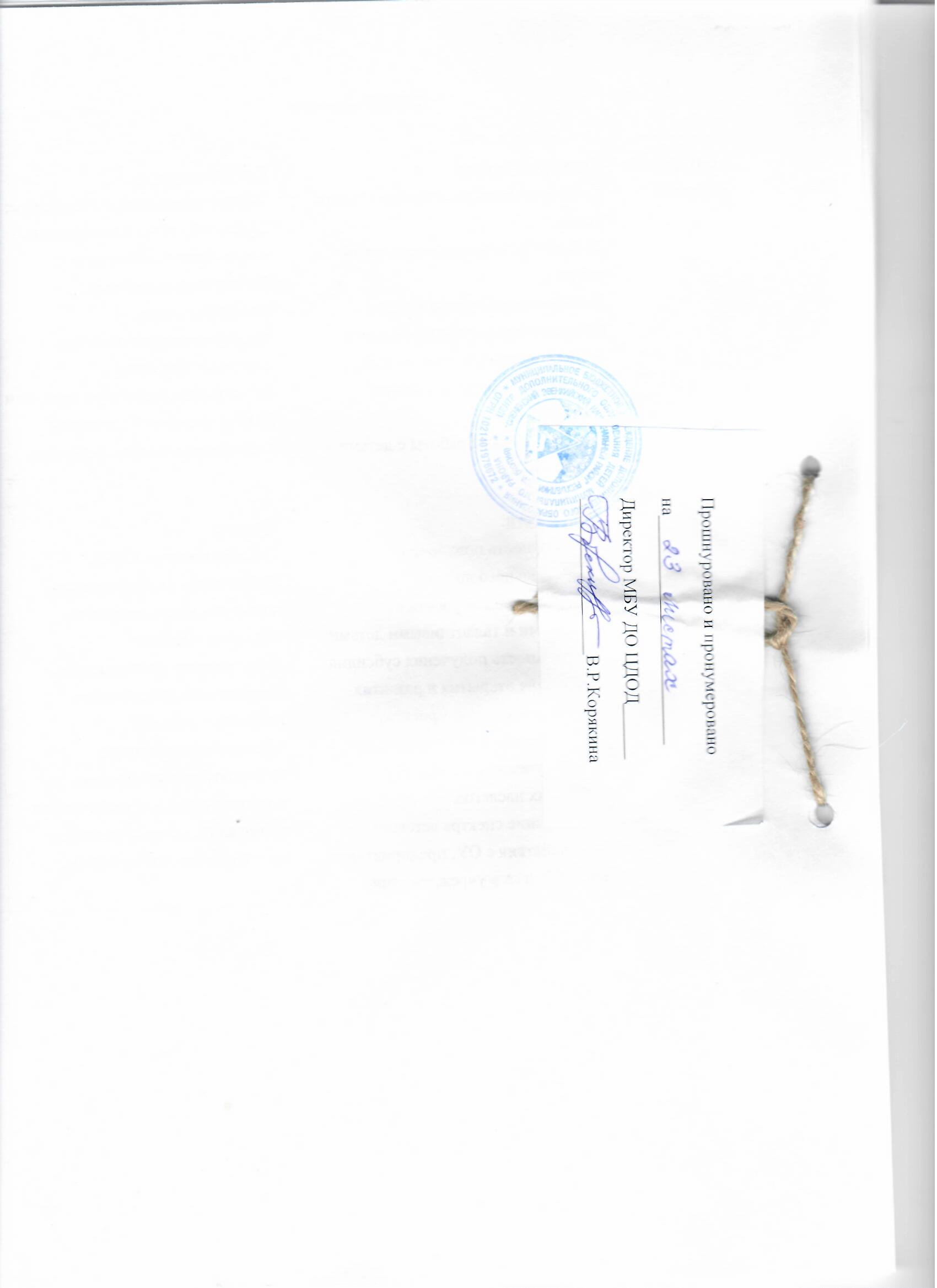 Согласована Начальник  МКУ  «Оленекское районное управление образования»  «МР “Оленекский эвенкийский национальный район”» __________________  М.Х. Иванова« _______» ______________    201__ г.УтверждаюДиректор МБУ ДО Центр дополнительного образования детей   ______________      В.Р. Корякина« _______»  ____________    201__ г.Согласованас профсоюзным комитетомнаименование ОУПротокол № _____от « _____» ____________ 201 _ г.Принятана педагогическом  совете Протокол №  _______от « _____» ____________ 201_ г.Оглавление стр.I.Паспорт Программы3II.Общая характеристика МБУ ДО Центр дополнительного образования детей8Нормативно-правовое обеспечение13IV.Содержание проблемы и обоснование необходимости ее решения программными методами14V.      Концепция и модель образовательной деятельности17Основные цели и задачи, сроки и этапы реализации Программы18Основные направления, план мероприятий Программы19Кадровое и финансовое обеспечение Программы21Ожидаемые результаты реализации Программы22SWOT-анализ23Наименование ПрограммыПрограмма развития Муниципального бюджетного учреждения дополнительного образования Центр дополнительного образования детей муниципального района «Оленекский эвенкийский национальный район» на 2019-2021 годы" (далее - Программа)Документы, послужившие основанием для разработки 1. Федеральный закон «Об образовании в РФ» от 29.12.2012 N 273-ФЗ;2. Указ Президента Российской Федерации "О национальных целях и стратегических задачах развития Российской Федерации на период до 2024 года" от 07.05.2018 № 204;3.Государственная программа Российской Федерации «Развитие образования» на 2013-2020 годы, утвержденная распоряжением Правительства РФ от 15 мая 2013 года № 792-р;4. Концепция развития дополнительного образования детей в Республики Саха (Якутия) на 2015-2020 гг. от 4.09.2014г. №1726-р;5.Муниципальная целевая программа «Развитие системы образования Оленекского эвенкийского национального района на 2017-2019 годы», утвержденная решением депутатов (Суглан) и Главы МР ОЭНР № ХХХ-7 от 26 ноября 2016 г. (приложение от 28.11.2016 г. № 157/1).Разработчик Программы МБУ ДО Центр дополнительного образования детейКоординаторы основных направлений и мероприятий ПрограммыКорякина Варианна Романовна – директор,Попова Мария Николаевна – педагог-организатор.Участники ПрограммыПедагогический коллектив, родители (законные представители) учащихся, учащиеся, общественные и коммерческие организации, социальные партнеры МБУ ДО Центр дополнительного образования детей муниципального района «Оленекский эвенкийский национальный район» (далее - Центр)Исполнители ПрограммыПедагогический коллектив МБУ ДО Центр дополнительного образования детей муниципального района «Оленекский эвенкийский национальный район»Состояние проблемыСовершенствование образовательного процесса, поиск оптимального соотношения традиционных и инновационных форм работы; привлечение в Центр квалифицированных кадров и повышения их качественно- квалификационного уровня;материально-техническое обеспечение ЦентраЦель Программы:Создание современной образовательной среды для обеспечения социокультурного и профессионального самоопределения, самореализации детей и подростков.Основные задачи Программы:1) Повысить уровень эффективности образовательного процесса посредством обновления содержания образовательных программ на основе использования возможностей инновационных, информационно-коммуникационных технологий.2) Усовершенствовать структуру управления и кадровую политику Центра, обеспечить четкое взаимодействие всех объединений.3) Расширить спектр образовательных услуг и реализацию творческих проектов с учетом современных запросов детей, родителей, общественности по месту жительства.4) Укрепить и развивать материально-техническую базу помещений Центра, привести их в соответствие с современными требованиями.5) Поиск новых форм работы и формата через развитие сетевого взаимодействия с образовательными и иными организациями.Этапы и сроки реализации ПрограммыПеречень направлений реализации Программы1.Управленческая деятельность2.Образовательная деятельность3. Социокультурная деятельность4. Материально-техническое и информационное обеспечениеИсточники финансирования ПрограммыИсточники финансирования для реализации Программы развития ежегодно планируются в основном финансовом документе – Плане финансово-хозяйственной деятельности учреждения. Корректировка производится ежегодно в соответствии со сметой доходов и расходов, утверждённой главным распорядителем бюджетных средств на текущий финансовый год.Ожидаемые конечные результаты Программы:1) увеличение численности детей и подростков, задействованных в различных формах внешкольной деятельности, вовлеченных в освоение дополнительных общеразвивающих программ;2) обеспечение удовлетворенности участников образовательного процесса качеством образовательных услуг; 2) переход к устойчивому инновационному развитию, обеспечивающему успешность самореализации участников образовательного процесса; 3) повышение уровня и количества достижений детей в конкурсах различных направлений и уровней; 4) создание условий для совершенствования работы с одаренными и талантливыми детьми; 5) расширение доступа к услугам Центра детей с ограниченными возможностями здоровья, детей из малоимущих семей, детей, состоящих на различных видах учета; 6) создание условий для реализации современных программ исследовательской, научно-технической, конструктивной деятельности обучающихся; 7) разработка новых образовательных программ в области детского технического творчества;8) реализация эффективных механизмов мониторинга и оценки качества услуг Центра, в т.ч. и инструментов общественной экспертизы; 9) сохранение самобытности и уникальности Центра; Возможные риски, связанные с ходом реализации Программы1) Финансовые риски, связанные со снижением бюджетного финансирования и изменения параметров муниципального задания; 2) Риски, связанные с изменением законодательства в области дополнительного образования, что может привести к изменению целей и содержания проектов; 3) Операционный риск, учитывающий возможность того, что затраты (временные, организационные) будут отличаться от предполагаемых (например, затрат на обучение персонала); 4) Изменения кадрового состава образовательного учреждения Перечень индикаторов и показателей эффективности мероприятий Программы1)Увеличение доли образовательных учреждений, участвующих в мероприятиях, проводимых Центром на 20%; 2) Повышение доли участников мероприятий, удовлетворенных деятельностью Центра по основным направлениям деятельности до 95%; 3) Расширение спектра программ дополнительного образования, в том числе программ, обеспечивающих индивидуализацию образовательных траекторий на 20%; 4) Удовлетворенность учащихся и их родителей (законных представителей) содержанием образовательных программ для различных категорий учащихся до 95%; 5) Исключение случаев детского травматизма – 100%; 6) Использование здоровьесберегающих технологий педагогами Центра до 100%; 7) Пополнение имущественного комплекса Центра в части обновления IT-инфраструктуры на 20%; 8) Внедрение энергосберегающих технологий до 50%. Система организации контроля исполнения ПрограммыОрганизация контроля включает в себя:- мониторинг хода реализации мероприятий и проектов Программы, выполнения Программы;- привлечение общественности к оценке результатов Программы;- годовые публичные отчеты, ежегодный отчет самообследования.Вопросы реализации Программы рассматриваются на заседаниях: Педагогического Совета – 1 раз в год; Направление Количество учащихсяКоличество учащихсяКоличество учащихсяНаправление 2016-2017 2017-2018 2018-2019 Художественное9010861Техническое385380Социально-педагогическое513710Спортивное 383713Наименование Кол – во человекМуниципальный конкурс профессионального мастерства «Сердце отдаю детям»2Республиканский конкурс профессионального мастерства «Сердце отдаю детям1Сроки и этапы реализации Программы:1 этап (2019 год) – проектно-мобилизационный.         Переход от режима функционирования в режим развития: - корректировка программы с учетом введения новых нормативно-правовых документов, регламентирующих деятельность учреждений дополнительного образования. 2 этап (2020 год) – конструктивно – моделирующий.         Реализация режима развития: - совершенствование организационно - методической базы;Внутренние стороны Сильные стороны: 1) Возможность расширения спектра услуг; 2) Возможность введения платных услуг; 3) Возможность установления сотрудничества с предприятиями; 4) Спектр услуг, позволяющий охватывать большую целевую аудиторию; 5) Наличие опыта работы с детьми у педагогов. Слабые стороны: 1) Отсутствие отдельного центра; 2) Низкий уровень материально-технического обеспечения;3) Отсутствие должного финансирования;4) Отсутствие собственных авторских методик; 4) Непривлекательность программ ДОП и сложности с поиском квалифицированных педагогов. Внешние стороны Возможности: 1) Возможность получения дополнительного дохода; 2) Индивидуальная работа с одаренными и талантливыми детьми; 3) Возможность получения субсидий (гранты) для открытия и развития социально значимого проекта; 4) Использование дистанционной формы обучения с учащимися отдаленных наслегов.5) Расширение спектра сетевого взаимодействия с ОУ, предприятиями малого бизнеса и учреждениями.Угрозы: 1) Конкуренция с СОШ; 2) Снижение уровня доходов населения и, как следствие, снижение прибыли;3) Отсутствие желающих со стороны населения в части получения платных образовательных услуг; 4) Вероятность изменения законодательства и ужесточения требований, которые усложнят производственные процессы. 